Voranzeige nach § 22 Abs. 1 Satz 1 oder Abs. 2 Satz 1 Ersatzbaustoffverordnung (EBV) (Einbau besonderer mineralischer Ersatzbaustoffe bzw. 
Einbau in Wasser- und Heilquellenschutzgebieten)Landratsamt Rottal-InnSG 42.1 - AbfallrechtRingstr. 4-784347 Pfarrkirchenoder unterzeichnet per Scan / pdf-Datei an:
abfallrecht@rottal-inn.deHinweise zum Datenschutz finden Sie unter www.rottal-inn.de/datenschutz .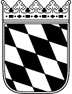 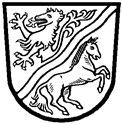 Landratsamt Rottal–Inn1. Bezeichnung der Baumaßnahme1. Bezeichnung der BaumaßnahmeVorhaben:Vorhaben:Straße, Hausnummer:PLZ, Ort:Gemarkung: Flurstück-Nummer: Koordinaten des Einbaus:Koordinaten des Einbaus:2. Verwender des mineralischen Ersatzbaustoffes oder des Gemisches     (wenn einschlägig: Angaben betreffend den Hauptsitz des Betriebes)2. Verwender des mineralischen Ersatzbaustoffes oder des Gemisches     (wenn einschlägig: Angaben betreffend den Hauptsitz des Betriebes)Name/ Firma/ Körperschaft: Name/ Firma/ Körperschaft: Straße, Hausnummer:PLZ, Ort:Staat:E-Mail:Telefon:Telefax: Der Verwender ist zugleich Bauherr (in diesem Fall weiter unter 3.) Der Verwender ist zugleich Bauherr (in diesem Fall weiter unter 3.)3. Bauherr (wenn dieser nicht selbst Verwender ist)3. Bauherr (wenn dieser nicht selbst Verwender ist)Name/ Firma/ Körperschaft:  Name/ Firma/ Körperschaft:  Straße, Hausnummer:PLZ, Ort:Staat:E-Mail:Telefon:Telefax:4. Angaben zur Art der Ersatzbaustoffe und zum Umfang der Maßnahme4. Angaben zur Art der Ersatzbaustoffe und zum Umfang der Maßnahme4. Angaben zur Art der Ersatzbaustoffe und zum Umfang der Maßnahme4. Angaben zur Art der Ersatzbaustoffe und zum Umfang der Maßnahme4. Angaben zur Art der Ersatzbaustoffe und zum Umfang der Maßnahme4. Angaben zur Art der Ersatzbaustoffe und zum Umfang der Maßnahme4. Angaben zur Art der Ersatzbaustoffe und zum Umfang der Maßnahme4. Angaben zur Art der Ersatzbaustoffe und zum Umfang der Maßnahme Mineralischer Ersatzbaustoff Mineralischer Ersatzbaustoff Mineralischer Ersatzbaustoff Gemisch Gemisch Gemisch Gemisch Gemisch4.1 Bezeichnung, Materialklasse des Ersatzbaustoffs sowie geplante Masse (t) und Volumen (m³) des einzubauenden mineralischen Ersatzbaustoffs4.1 Bezeichnung, Materialklasse des Ersatzbaustoffs sowie geplante Masse (t) und Volumen (m³) des einzubauenden mineralischen Ersatzbaustoffs4.1 Bezeichnung, Materialklasse des Ersatzbaustoffs sowie geplante Masse (t) und Volumen (m³) des einzubauenden mineralischen Ersatzbaustoffs4.1 Bezeichnung, Materialklasse des Ersatzbaustoffs sowie geplante Masse (t) und Volumen (m³) des einzubauenden mineralischen Ersatzbaustoffs4.1 Bezeichnung, Materialklasse des Ersatzbaustoffs sowie geplante Masse (t) und Volumen (m³) des einzubauenden mineralischen Ersatzbaustoffs4.1 Bezeichnung, Materialklasse des Ersatzbaustoffs sowie geplante Masse (t) und Volumen (m³) des einzubauenden mineralischen Ersatzbaustoffs4.1 Bezeichnung, Materialklasse des Ersatzbaustoffs sowie geplante Masse (t) und Volumen (m³) des einzubauenden mineralischen Ersatzbaustoffs4.1 Bezeichnung, Materialklasse des Ersatzbaustoffs sowie geplante Masse (t) und Volumen (m³) des einzubauenden mineralischen ErsatzbaustoffsBezeichnung: Bezeichnung: Bezeichnung: Bezeichnung: Bezeichnung: Bezeichnung: Bezeichnung: Bezeichnung: Materialklasse: Masse (t): Masse (t): Masse (t): Masse (t): Masse (t): Volumen (m³):  Volumen (m³):  4.2 Bezeichnung und Materialklassen der einzelnen im einzubauenden Gemisch enthaltenen mineralischen Ersatzbaustoffe sowie geplante Masse (t) und Volumen (m³) der im Gemisch enthaltenen mineralischen Ersatzbaustoffe4.2 Bezeichnung und Materialklassen der einzelnen im einzubauenden Gemisch enthaltenen mineralischen Ersatzbaustoffe sowie geplante Masse (t) und Volumen (m³) der im Gemisch enthaltenen mineralischen Ersatzbaustoffe4.2 Bezeichnung und Materialklassen der einzelnen im einzubauenden Gemisch enthaltenen mineralischen Ersatzbaustoffe sowie geplante Masse (t) und Volumen (m³) der im Gemisch enthaltenen mineralischen Ersatzbaustoffe4.2 Bezeichnung und Materialklassen der einzelnen im einzubauenden Gemisch enthaltenen mineralischen Ersatzbaustoffe sowie geplante Masse (t) und Volumen (m³) der im Gemisch enthaltenen mineralischen Ersatzbaustoffe4.2 Bezeichnung und Materialklassen der einzelnen im einzubauenden Gemisch enthaltenen mineralischen Ersatzbaustoffe sowie geplante Masse (t) und Volumen (m³) der im Gemisch enthaltenen mineralischen Ersatzbaustoffe4.2 Bezeichnung und Materialklassen der einzelnen im einzubauenden Gemisch enthaltenen mineralischen Ersatzbaustoffe sowie geplante Masse (t) und Volumen (m³) der im Gemisch enthaltenen mineralischen Ersatzbaustoffe4.2 Bezeichnung und Materialklassen der einzelnen im einzubauenden Gemisch enthaltenen mineralischen Ersatzbaustoffe sowie geplante Masse (t) und Volumen (m³) der im Gemisch enthaltenen mineralischen Ersatzbaustoffe4.2 Bezeichnung und Materialklassen der einzelnen im einzubauenden Gemisch enthaltenen mineralischen Ersatzbaustoffe sowie geplante Masse (t) und Volumen (m³) der im Gemisch enthaltenen mineralischen ErsatzbaustoffeBezeichnung:Bezeichnung:Materialklasse:Materialklasse:Materialklasse:Masse (t):Masse (t):Volumen (m³):Summe Gemisch:Summe Gemisch:5. Einbauweise    (Nr. und Bezeichnung der Einbauweise nach Anlage 2 oder 3 EBV)5. Einbauweise    (Nr. und Bezeichnung der Einbauweise nach Anlage 2 oder 3 EBV)Nr.: Bezeichnung: Hinweis: Bei Bedarf Ergänzungen auf gesondertem Blatt als Anlage beifügen.Hinweis: Bei Bedarf Ergänzungen auf gesondertem Blatt als Anlage beifügen.Bei den Einbauweisen 9, 10 und 16 der Anlage 2 Beschreibung der geplanten Deckschichten oder technischen Sicherungsmaßnahmen: Bei den Einbauweisen 9, 10 und 16 der Anlage 2 Beschreibung der geplanten Deckschichten oder technischen Sicherungsmaßnahmen: 6. Grundwasserstand, Grundwasserdeckschichten, Schutzgebiete6.1 Höchster zu erwartender Grundwasserstand:  m über Normalhöhennull6.2 Angaben zur Mächtigkeit der GrundwasserdeckschichtHinweis: Diese Angaben sollten sich zumindest aus dem beizufügenden Einbauplan ergeben, vgl. unter Nr. 8.Unterkante des Einbauhorizontes des Ersatzbaustoffes:  m über NormalhöhennullHieraus sich ergebende grundwasserfreie Sickerstrecke:  m
(Abstand höchster zu erwartender Grundwasserstand zu Unterkante des Einbauhorizontes des Ersatzbaustoffes)6.3 Bodenart der Grundwasserdeckschicht:      Sand         Lehm, Schluff oder Ton6.4 Die Baumaßnahme liegt in einem  Wasserschutzgebiet der Zone III A Wasserschutzgebiet der Zone III B Heilquellenschutzgebiet der Zone III Heilquellenschutzgebiet der Zone IV Wasservorranggebietnach den Spalten 4 bis 6 der Anlage 2 oder 3 EBV.7. Datum und UnterschriftDie Richtigkeit der vorangegangen Angaben und der beigefügten Anlagen wird hiermit bestätigt._________________________________________________________________________Ort, Datum                                                                                                Unterschrift des Verwenders_________________________________________________________________________Ort, Datum                                                                                                Unterschrift des GutachterbürosAnlagen:8. Geeignete Nachweise über die Angaben nach Nummer 6.Hinweis: Hierzu ist insbesondere ein aussagekräftiger Einbauplan erforderlich, woraus sich die Flächen des Einbaus und die Lagen der Einbausohlen der Ersatzbaustoffe mit den dabei jeweils vorhandenen grundwasserfreien Sickerstrecken ergeben. 9. Lageskizze des Einbauortes